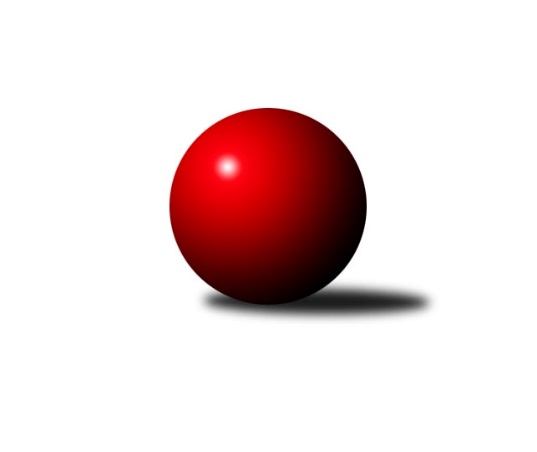 Č.3Ročník 2018/2019	30.9.2018Nejlepšího výkonu v tomto kole: 1736 dosáhlo družstvo: Kuželky Aš FKrajská soutěž 2.třídy KV 2018/2019Výsledky 3. kolaSouhrnný přehled výsledků:Loko Cheb E	- SKK K.Vary D	4:8	1538:1542		30.9.Kuželky Ji.Hazlov C	- Kuželky Aš E	0:12	1336:1529		30.9.Kuželky Aš F	- Kuželky Aš G		dohrávka		19.10.Tabulka družstev:	1.	SKK K.Vary D	3	3	0	0	26 : 10 	 	 1541	6	2.	Loko Cheb E	3	2	0	1	24 : 12 	 	 1560	4	3.	Kuželky Aš E	2	1	0	1	16 : 8 	 	 1531	2	4.	Kuželky Aš F	2	1	0	1	10 : 14 	 	 1498	2	5.	Kuželky Aš G	1	0	0	1	2 : 10 	 	 1463	0	6.	Kuželky Ji.Hazlov C	3	0	0	3	6 : 30 	 	 1379	0Podrobné výsledky kola:	 Loko Cheb E	1538	4:8	1542	SKK K.Vary D	Michal Hric	 	 189 	 178 		367 	 0:2 	 387 	 	188 	 199		Jiří Mitáček st.	Hana Hiřmanová	 	 152 	 186 		338 	 0:2 	 394 	 	199 	 195		Vladimír Čermák	Petra Svobodová	 	 198 	 211 		409 	 2:0 	 371 	 	192 	 179		Miroslav Toka	Ivan Rambousek	 	 180 	 244 		424 	 2:0 	 390 	 	189 	 201		Miroslav Špaček *1rozhodčí: vedoucí družstevstřídání: *1 od 51. hodu Josef VančoNejlepší výkon utkání: 424 - Ivan Rambousek	 Kuželky Ji.Hazlov C	1336	0:12	1529	Kuželky Aš E	Jan Bartoš	 	 183 	 180 		363 	 0:2 	 365 	 	173 	 192		Ivona Mašková	Miloš Peka	 	 144 	 160 		304 	 0:2 	 353 	 	175 	 178		Anna Davídková *1	Vlasta Peková	 	 168 	 143 		311 	 0:2 	 411 	 	215 	 196		Ota Maršát ml.	Miroslava Utikalová	 	 181 	 177 		358 	 0:2 	 400 	 	191 	 209		Vladimír Veselý ml.rozhodčí: Miroslava Utikalovástřídání: *1 od 61. hodu Jiřina PetříčkováNejlepší výkon utkání: 411 - Ota Maršát ml.Pořadí jednotlivců:	jméno hráče	družstvo	celkem	plné	dorážka	chyby	poměr kuž.	Maximum	1.	Adolf Klepáček 	Loko Cheb E	424.50	287.5	137.0	3.5	1/1	(439)	2.	Ivan Rambousek 	Loko Cheb E	404.67	290.3	114.3	12.7	1/1	(424)	3.	Jiří Mitáček  st.	SKK K.Vary D	399.50	287.8	111.8	11.5	2/2	(419)	4.	Vladimír Míšanek 	Kuželky Aš F	396.50	287.5	109.0	9.0	2/2	(421)	5.	Františka Pokorná 	Kuželky Aš G	393.00	273.0	120.0	13.0	1/1	(393)	6.	Ota Maršát  ml.	Kuželky Aš E	390.50	275.5	115.0	11.5	2/2	(411)	7.	František Mazák  st.	Kuželky Aš F	388.50	276.5	112.0	12.0	2/2	(424)	8.	Petra Svobodová 	Loko Cheb E	387.00	276.0	111.0	13.0	1/1	(409)	9.	Vladimír Čermák 	SKK K.Vary D	386.50	279.5	107.0	13.5	2/2	(394)	10.	Ivona Mašková 	Kuželky Aš E	383.00	267.0	116.0	8.5	2/2	(401)	11.	Michal Hric 	Loko Cheb E	376.33	275.3	101.0	14.0	1/1	(382)	12.	Yvona Mašková 	Loko Cheb E	376.00	287.0	89.0	17.0	1/1	(376)	13.	Jan Bartoš 	Kuželky Ji.Hazlov C	374.00	281.5	92.5	13.3	2/2	(386)	14.	Miroslava Utikalová 	Kuželky Ji.Hazlov C	373.00	278.0	95.0	14.0	2/2	(388)	15.	Libor Grüner 	Kuželky Aš G	370.00	232.0	138.0	8.0	1/1	(370)	16.	Miroslav Toka 	SKK K.Vary D	369.25	265.0	104.3	12.0	2/2	(391)	17.	Ivana Grünerová 	Kuželky Aš G	366.00	261.0	105.0	15.0	1/1	(366)	18.	František Mazák  ml.	Kuželky Aš F	364.00	258.0	106.0	12.5	2/2	(414)	19.	Hana Hiřmanová 	Loko Cheb E	338.00	259.0	79.0	21.0	1/1	(338)	20.	Jan Doskočil 	Kuželky Aš G	334.00	254.0	80.0	21.0	1/1	(334)	21.	Vlasta Peková 	Kuželky Ji.Hazlov C	325.25	241.8	83.5	18.3	2/2	(331)	22.	Miloš Peka 	Kuželky Ji.Hazlov C	315.75	236.5	79.3	18.0	2/2	(327)		Vladimír Veselý  ml.	Kuželky Aš E	400.00	276.0	124.0	14.0	1/2	(400)		Petra Bránická 	Kuželky Aš E	397.00	277.0	120.0	14.0	1/2	(397)		Josef Vančo 	SKK K.Vary D	373.00	277.5	95.5	14.5	1/2	(401)		Anna Davídková 	Kuželky Aš E	365.00	262.0	103.0	16.0	1/2	(365)		Radovan Duhal 	Kuželky Aš F	364.00	257.0	107.0	12.0	1/2	(364)		Anna Mistríková 	Kuželky Aš F	334.00	256.0	78.0	20.0	1/2	(334)		Dagmar Šafaříková 	Kuželky Ji.Hazlov C	320.00	250.0	70.0	21.0	1/2	(320)Sportovně technické informace:Starty náhradníků:registrační číslo	jméno a příjmení 	datum startu 	družstvo	číslo startu
Hráči dopsaní na soupisku:registrační číslo	jméno a příjmení 	datum startu 	družstvo	Program dalšího kola:4. kolo13.10.2018	so	9:00	SKK K.Vary D - Kuželky Aš G	14.10.2018	ne	0:00	Kuželky Aš E - Kuželky Aš F	14.10.2018	ne	14:00	Kuželky Ji.Hazlov C - Loko Cheb E	Nejlepší šestka kola - absolutněNejlepší šestka kola - absolutněNejlepší šestka kola - absolutněNejlepší šestka kola - absolutněNejlepší šestka kola - dle průměru kuželenNejlepší šestka kola - dle průměru kuželenNejlepší šestka kola - dle průměru kuželenNejlepší šestka kola - dle průměru kuželenNejlepší šestka kola - dle průměru kuželenPočetJménoNázev týmuVýkonPočetJménoNázev týmuPrůměr (%)Výkon2xFrantišek Mazák ml.Kuželky Aš F4752xFrantišek Mazák ml.Kuželky Aš F126.764752xFrantišek Mazák st.Kuželky Aš F4552xFrantišek Mazák st.Kuželky Aš F121.424552xVladimír MíšanekKuželky Aš F4402xVladimír MíšanekKuželky Aš F117.424402xIvan RambousekL.Cheb E4241xOta Maršát ml.Kuželky Aš E113.024111xOta Maršát ml.Kuželky Aš E4112xVladimír Veselý ml.Kuželky Aš E1104001xPetra SvobodováL.Cheb E4092xIvan RambousekL.Cheb E109.19424